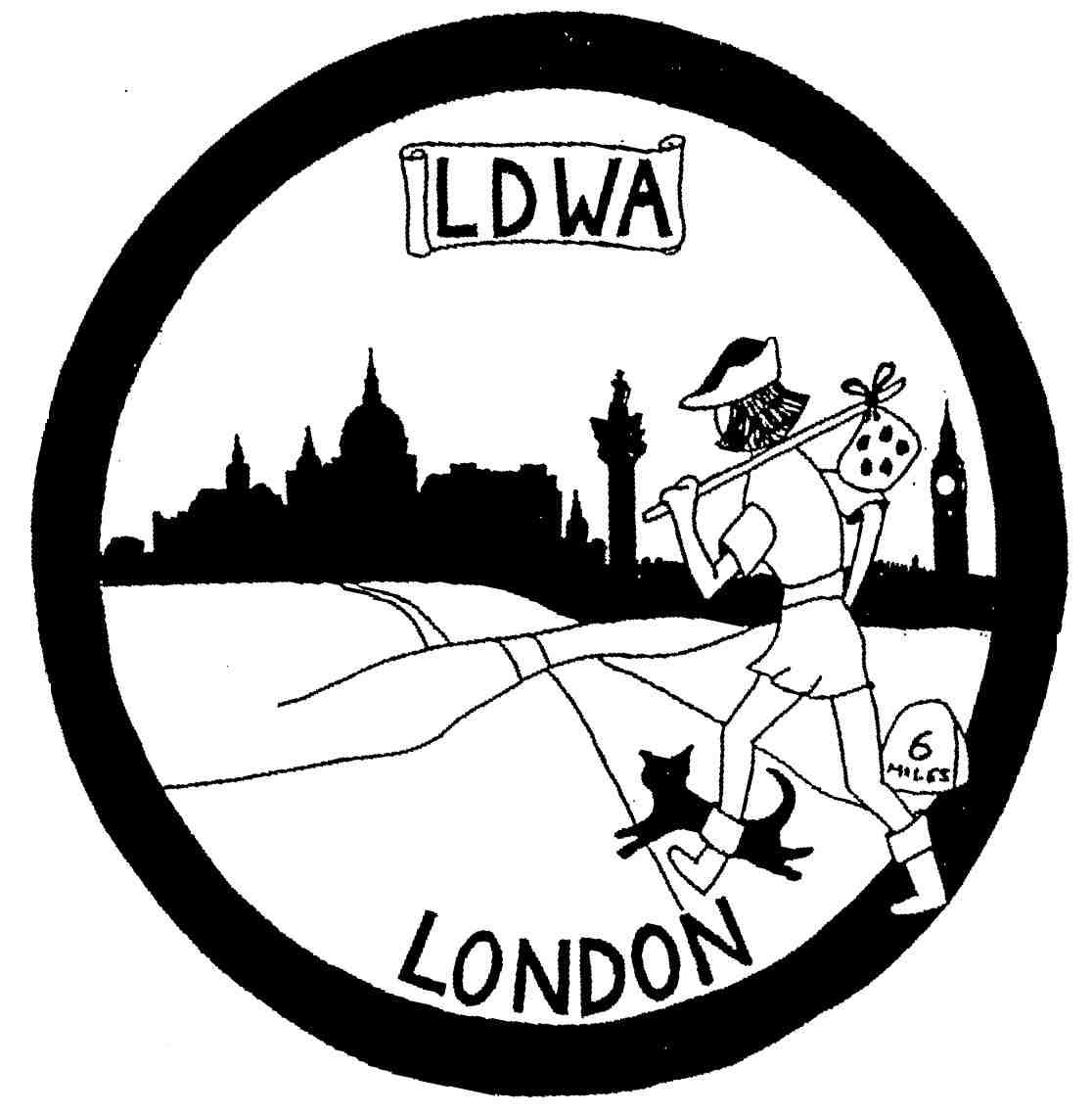                LDWA London Group             Expenses Claim FormClaimant's Name:Date of Claim: Claim DetailsPayment Method (delete Y as appropriate )Claimant's Signature: CLAIM TO BE EMAILED TO london.treasurer@ldwa.org.ukTravel ExpensesTravel ExpensesTravel ExpensesTravel ExpensesTravel ExpensesTravel ExpensesDate of TravelEventJourney DetailsNo. of MilesRate per Mile*TotalNB Only fill in grey boxes for car journeys*Up to 45p per mile (HMRC approved rate)NB Only fill in grey boxes for car journeys*Up to 45p per mile (HMRC approved rate)NB Only fill in grey boxes for car journeys*Up to 45p per mile (HMRC approved rate)TOTAL (A)Other Expenses (to be supported by receipts where available):Other Expenses (to be supported by receipts where available):Other Expenses (to be supported by receipts where available):Other Expenses (to be supported by receipts where available):Other Expenses (to be supported by receipts where available):DateEventDetailsDetailsTotalTOTAL (B)Total Claim (A+B)ELECTRONIC TRANSFER     YORPAYMENT BY CHEQUE        YAccount name:	ORCheque Payable to: Account number:ORAddress:Sort code:ORAddress:ORPostcode: